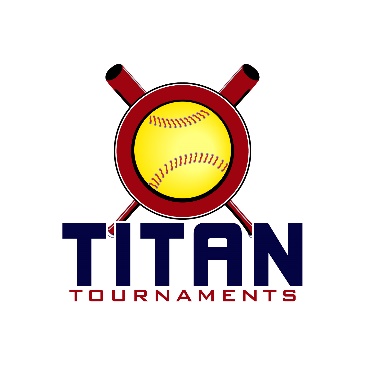           Thanks for playing ball with Titan!	
10U & 12U at Lamar Murphy Park – 180 I.W. Davis Rd, Jefferson, GA8U & 14U at East Jackson Park – 225 Lakeview Drive, Nicholson, GAFormat: 3 seeding games + single elimination bracket playRoster and Waiver Forms must be submitted to the onsite director upon arrival and birth certificates must be available.10U, 12U, & 14U Entry Fee - $4358U Entry Fee - $405Spectator Admission - $7 Per SpectatorSanction - $35 if unpaid in 2024Please check out the How much does my team owe document.Run rule is 15 after 2, 12 after 3, 10 after 4, 8 after 5. Games are 7 innings if time permits.Pitching rule overview – 1. The pitcher’s pivot foot shall maintain contact with the pitcher’s plate until the forward step. Note: a pitcher may take a step back with the non-pivot foot from the plate prior, during, or after the hands are brought together. 
2. Illegal Pitch – Is a ball on the batter. Note: Runners will not be advanced one base without liability to be put out.The on deck circle is on your dugout side. If you are uncomfortable with your player being that close to the batter, you may have them warm up further down the dugout, but they must remain on your dugout side.
Headfirst slides are allowed, faking a bunt and pulling back to swing is allowed.Runners must make an attempt to avoid contact, but do not have to slide.
Warm Up Pitches – 5 pitches between innings or 1 minute, whichever comes first.Coaches – one defensive coach is allowed to sit on a bucket or stand directly outside of the dugout for the purpose of calling pitches. Two offensive coaches are allowed, one at third base, one at first base.
Offensive: One offensive timeout is allowed per inning.
Defensive: Three defensive timeouts are allowed during a seven inning game. On the fourth and each additional defensive timeout, the pitcher must be removed from the pitching position for the duration of the game. In the event of extra innings, one defensive timeout per inning is allowed.
An ejection will result in removal from the current game, and an additional one game suspension. Flagrant violations are subject to further suspension at the discretion of the onsite director.8U Seeding Games – 60min finish the inning/ Bracket Games 60min finish the inning*Please be prepared to play at least 15 minutes prior to your scheduled start times*Director – Joe (678)-467-4979
Roster must be printed from the Titan website, completely filled out, and turned in to Joe, prior to your team’s 1st game of the day.Keep a copy for yourself, you will be required to turn in a Titan roster at every tournament.14U Seeding Games – 70min finish the inning*Please be prepared to play at least 15 minutes prior to your scheduled start times*Director – Joe (678)-467-4979
Roster must be printed from the Titan website, completely filled out, and turned in to Joe, prior to your team’s 1st game of the day.Keep a copy for yourself, you will be required to turn in a Titan roster at every tournament.14U Bracket Games 75min finish the inning*Please be prepared to play at least 15 minutes prior to your scheduled start times*Director – Joe (678)-467-497910U Seeding Games – 70min finish the inning*Please be prepared to play at least 15 minutes prior to your scheduled start times*Director – Mike (770)-676-8950
Roster must be printed from the Titan website, completely filled out, and turned in to Mike, prior to your team’s 1st game of the day.Keep a copy for yourself, you will be required to turn in a Titan roster at every tournament.10U Bracket Games – 75min finish the inning*Please be prepared to play at least 15 minutes prior to your scheduled start times*Director – Mike (770)-676-895012U Seeding Games – 70min finish the inning/ Bracket Games 75min finish the inning*Please be prepared to play at least 15 minutes prior to your scheduled start times*Director – Mike (770)-676-8950
Roster must be printed from the Titan website, completely filled out, and turned in to Mike, prior to your team’s 1st game of the day.Keep a copy for yourself, you will be required to turn in a Titan roster at every tournament.TimeFieldGroupTeamScoreTeam12:005SeedingLady Panthers 2K16Team Bullpen 20151:105SeedingRush FPFive Star Zorn2:204SeedingLady Panthers 2K16Five Star Zorn2:205SeedingRush FPTeam Bullpen 20153:304SeedingFive Star ZornTeam Bullpen 20153:305SeedingRush FPLady Panthers 2K16TimeFieldGroupTeamScoreTeam5:105BracketGame 11 Seed4 Seed6:205BracketGame 22 Seed3 Seed7:305BracketC-ShipWinner of Game 1Winner of Game 2TimeFieldGroupTeamScoreTeam8:301C/BNEGA EliteCP Lady Bulldogs8:303RookieRidge RunnersFireproof8:304RookieNorth GA SparksRaiders FP9:501C/BPC PowerWatley Crew9:502C/BBrooks PressureWest Cobb Crush 109:503RookiePeachState PowerRockets9:504RookieSS Blue BombersWarrior FP11:101C/BNEGA EliteWatley Crew11:102C/BCP Lady BulldogsWest Cobb Crush 1011:103RookieRidge RunnersRaiders FP11:104RookieNorth GA SparksFireproof12:301C/BNEGA ElitePC Power12:302C/BCP Lady BulldogsBrooks Pressure12:303RookiePeachState PowerWarrior FP12:304RookieSS Blue BombersRockets1:501C/BWatley CrewWest Cobb Crush 101:502RookieRidge RunnersNorth GA Sparks1:503RookieRaiders FPFireproof3:101C/BPC PowerBrooks Pressure3:102RookiePeachState PowerSS Blue Bombers3:103RookieRocketsWarrior FPTimeFieldGroupTeamScoreTeam4:454C/BGame 14 Seed5 Seed4:453C/BGame 23 Seed6 Seed6:154C/BGame 3Winner of Game 11 Seed6:153C/BGame 4Winner of Game 22 Seed7:454C/BC – ShipWinner of Game 3Winner of Game 44:451RookieGold Gm 11 Seed4 Seed6:151RookieGold Gm 22 Seed3 Seed7:451RookieGold C-ShipWinner of Game 1Winner of Game 24:452RookieSilver Gm 15 Seed8 Seed6:152Rookie 
Silver Gm 26 Seed7 Seed7:452RookieSilver C-ShipWinner of Game 1Winner of Game 2TimeFieldGroupTeamScoreTeam8:002TitanDSO FreemanAmbush – Cronic8:003TitanExpress 2013BE Craig8:004TitanSuwanee SirensYard Goats8:005TitanBuford FPExpress Cantrell9:202TitanDSO FreemanBE Craig9:203TitanExpress 2013Ambush - Cronic9:204SpartanLady Panthers 2K14Dawson Diamonds9:205SpartanDeep South2014 Middle GA Elite10:402TitanSuwanee SirensExpress Cantrell10:403TitanBuford FPYard Goats10:404SpartanDirt Dawgs 10UDawson Diamonds10:405SpartanTB Blue Sox2014 Middle GA Elite12:003TitanDSO FreemanExpress 201312:004TitanBE CraigAmbush - Cronic12:005SpartanLady Panthers 2K14Deep South1:203TitanSuwanee SirensBuford FP1:204SpartanDirt Dawgs 10U2014 Middle GA Elite1:205SpartanTB Blue SoxDawson Diamonds2:403TitanExpress CantrellYard Goats2:404SpartanDirt Dawgs 10ULady Panthers 2K142:405SpartanTB Blue SoxDeep SouthTimeFieldGroupTeamScoreTeam4:005GoldGame 1Titan 2 SeedSpartan 3 Seed4:004GoldGame 2Spartan 2 SeedTitan 3 Seed5:305GoldGame 3Winner of Game 1Titan 1 Seed7:005GoldGame 4Winner of Game 2Spartan 1 Seed8:305GoldC-ShipWinner of Game 3Winner of Game 45:304SilverGame 1Titan 4 SeedTitan 6 Seed7:004SilverGame 2Spartan 4 SeedTitan 5 Seed8:304SilverC-ShipWinner of Game 1Winner of Game 25:303BronzeGame 1Spartan 5 SeedTitan 8 Seed7:003BronzeGame 2Spartan 6 SeedTitan 7 Seed8:303BronzeC-ShipWinner of Game 1Winner of Game 2TimeFieldGroupTeamScoreTeam8:001TitanAmbushInferno9:201TitanAmbushOconee Smoke10:401TitanInferno2011 Lady Nationals12:001SpartanFlush SoftballLC Smash12:002SpartanService 1stGA Vengeance - Evans1:201TitanAmbush2011 Lady Nationals1:202TitanOconee SmokeInferno2:401SpartanFlush SoftballGA Vengeance – Evans2:402SpartanService 1stLC Smash4:001SpartanFlush SoftballService 1st4:002SpartanGA Vengeance – EvansLC Smash4:003TitanOconee Smoke2011 Lady NationalsTimeFieldGroupTeamScoreTeam5:301GoldGame 1Titan 1 SeedSpartan 2 Seed7:001GoldGame 2Spartan 1 SeedTitan 2 Seed8:301GoldC-ShipWinner of Game 1Winner of Game 25:302SilverGame 1Titan 3 SeedSpartan 4 Seed7:002SilverGame 2Spartan 3 SeedTitan 4 Seed8:302SilverC-ShipWinner of Game 1Winner of Game 2